nr 51/2019 (822)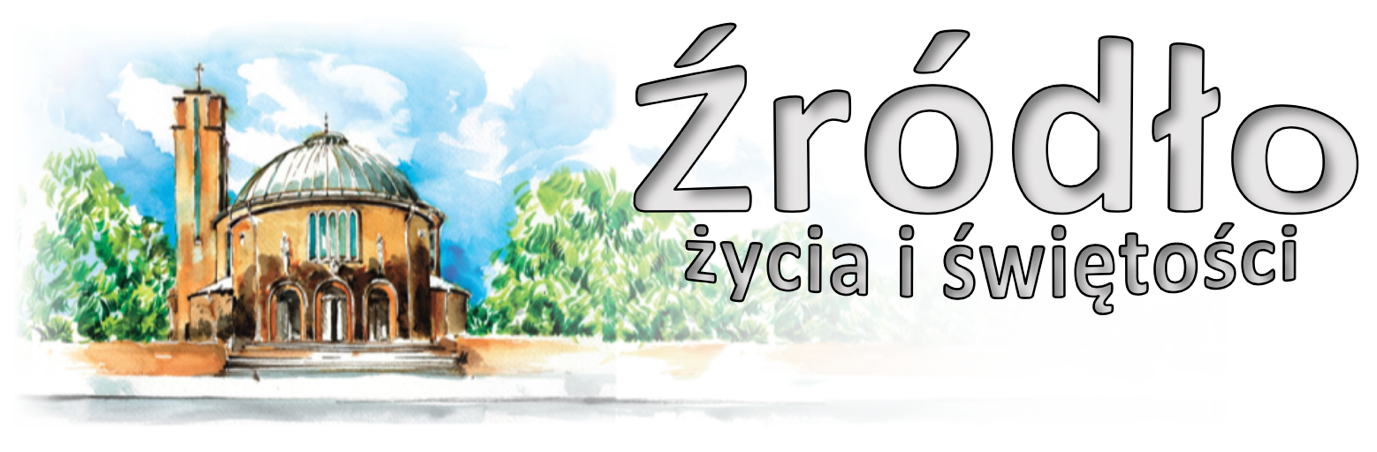 22 grudnia 2019 r.gazetka rzymskokatolickiej parafii pw. Najświętszego Serca Pana Jezusa w RaciborzuIV Niedziela AdwentuEwangelia według św. Mateusza (1,18-24)„Z narodzeniem Jezusa Chrystusa było tak. Po zaślubinach Matki Jego, Maryi, z Józefem, wpierw nim zamieszkali razem, znalazła się brzemienną za sprawą Ducha Świętego. Mąż Jej, Józef, który był człowiekiem sprawiedliwym i nie chciał narazić Jej na zniesławienie, zamierzał oddalić Ją potajemnie. Gdy powziął tę myśl, oto anioł Pański ukazał mu się we śnie i rzekł: Józefie, synu Dawida, nie bój się wziąć do siebie Maryi, twej Małżonki; albowiem z Ducha Świętego jest to, co się w Niej poczęło. Porodzi Syna, któremu nadasz imię Jezus, On bowiem zbawi swój lud od jego grzechów . A stało się to wszystko, aby się wypełniło słowo Pańskie powiedziane przez Proroka: Oto Dziewica pocznie i porodzi Syna, któremu nadadzą imię Emmanuel, to znaczy: Bóg z nami. Zbudziwszy się ze snu, Józef uczynił tak, jak mu polecił anioł Pański: wziął swoją Małżonkę do siebie.”Jedno z najgłębszych wezwań Litanii do Najświętszego Serca Pana Jezusa brzmi tak: „Serce Jezusa, w łonie Matki Dziewicy przez Ducha Świętego utworzone, zmiłuj się nad nami”. Znajdujemy tu echo centralnego artykułu Credo, w którym wyznajemy wiarę w Jezusa Chrystusa, jedynego Syna Bożego, który zstąpił z nieba i za sprawą Ducha Świętego przyjął ciało z Maryi Dziewicy stał się człowiekiem. Tak więc święte człowieczeństwo Chrystusa jest dziełem Ducha Bożego i Dziewicy z Nazaretu. Jest dziełem Ducha Świętego. Wyraźnie potwierdza to Ewangelista Mateusz, przytaczając słowa anioła skierowane do Józefa: „z Ducha Świętego jest to, co się w Niej (Maryi) poczęło”. Duch Święty ukształtował święte człowieczeństwo Chrystusa: Jego ciało i Jego duszę, inteligencję, wolę i zdolność kochania. Od Ducha Świętego pochodzi wypełniająca Go mądrość, która zdumiewała uczonych w Prawie i sąsiadów; miłość, która przyjmuje grzeszników i im przebacza; miłosierdzie, które pochyla się nad nędzą człowieka; czułość, z jaką błogosławił i obejmował dzieci; zrozumienie, które uśmierzało ból cierpiących. To Duch Święty kierował krokami Jezusa, wspierał Go w doświadczeniach, a przede wszystkim prowadził Go ku Jerozolimie, gdzie złożył Ofiarę Nowego Przymierza. Z drugiej strony, człowieczeństwo Jezusa jest także dziełem Najświętszej Dziewicy. Duch Święty ukształtował Serce Jezusa w łonie Maryi, która czynnie współpracowała z Nim jako matka i wychowawczyni; jako matka świadomie i w sposób wolny całkowicie zaakceptowała zbawczy plan Ojca, z drżeniem i w pełnym uwielbienia milczeniu postępowała za tajemnicą Życia, które się w Niej poczęło i rozwijało; jako wychowawczyni kształtowała serce swojego Syna, wprowadzając Go – wraz z Józefem – w tradycję Ludu Wybranego, ucząc Go miłości do Bożego Prawa, przekazując Mu duchowość „ubogich Pana”. Ona pomagała Mu rozwijać inteligencję; Ona wywarła zbawienny wpływ na kształtowanie się Jego temperamentu. Wiedza o tym, że Dziecko Ją przewyższa, jest bowiem „Synem Najwyższego” (Łk 1,32), bynajmniej nie umniejszała troski o Jego ludzką formację (zob. Łk 2,51). W Sercu Chrystusa jaśnieje wspaniałe dzieło Ducha Świętego; jednak lśni w nim także blask serca Jego Matki.św. Jan Paweł II, 1996 r.Ogłoszenia z życia naszej parafiiPoniedziałek – 23 grudnia 2019 							Łk 1,57-66	  630			Do Miłosierdzia Bożego za † żonę Marię Paskuda w 8. rocznicę śmierci, † ks. Filipa Wolnik, †† rodziców, rodzeństwo, pokrewieństwo i dusze w czyśćcu cierpiące	  900			Za † brata Andrzeja Durlak, †† rodziców Anielę i Józefa, wszystkich †† z rodziny	1730			Roraty dla dzieci 1. Za †† rodziców Ernestynę i Pawła Piechula, siostrę Gabrielę, teścia Ryszarda, wszystkich †† z rodziny Piechula, Chmiela, Gorlach i Chromik			2.	Do Bożej Opatrzności w intencji Zofii z okazji urodzin z podziękowaniem za otrzymane łaski, z prośbą o Boże błogosławieństwo i zdrowie oraz opiekę Matki Najświętszej dla solenizantki oraz jej dzieci z rodzinamiWtorek – 24 grudnia 2019 – Wigilia Narodzenia Pańskiego 				Łk 1,67-79	  630			W intencji ks. Proboszcza Adama Rogalskiego z okazji imienin z prośbą o Boże błogosławieństwo w pracy duszpasterskiej i opiekę Matki Bożej (od Rycerstwa Niepokalanej)	1530			Msza Święta Wigilijna – „Pasterka” dla dzieci w intencji Parafian	2400			Pasterka 1. W intencji Parafian			2.	Do Bożej Opatrzności i Matki Boskiej Nieustającej Pomocy z podziękowaniem za otrzymane łaski i z prośbą o dalsze w intencji żyjących członków rodziny Bachryj i rodziny Mykietów			3.	Do Dzieciątka Jezus w intencji rodziny Taszka z podziękowaniem za otrzymane łaski, z prośbą o zdrowie i Boże błogosławieństwo			4.	Za † matkę Marię Skotnicką, †† dziadków Jana i Ernę Skotnickich, wujka Romana Skotnickiego i pokrewieństwoŚroda – 25 grudnia 2019 – Narodzenie Pańskie 			Iz 52,7-10; Hbr 1,1-6; J 1,1-18	  700			Do Bożej Opatrzności w intencji Teresy z okazji 50. rocznicy urodzin, dziękując za otrzymane łaski, prosząc o dalsze Boże błogosławieństwo i zdrowie dla całej rodziny	  900			Za †† Marka Sikorskiego, Małgorzatę Romańczyk, Alfredę i Stanisława Sikorskich, Teresę Winnicką i wszystkich †† z obu stron	1030			W intencji Parafian	1200			Do Bożej Opatrzności w intencji Katarzyny z okazji 80. rocznicy urodzin i syna Bartłomieja z okazji 40. rocznicy urodzin z podziękowaniem za otrzymane łaski, z prośbą o Boże błogosławieństwo i zdrowie dla jubilatów i całej rodziny	1800			Do Miłosierdzia Bożego za † Marka Górnego w rocznicę urodzin (od żony, córki i syna)Czwartek – 26 grudnia 2019 – św. Szczepana, pierwszego męczennika 		Mt 10,17-22	  700			Do Miłosierdzia Bożego za † syna Eugeniusza Ziemniak w 4. rocznicę śmierci	  900			W intencji Parafian	1030	1.	Z okazji 50. rocznicy ślubu Danuty i Franciszka Grabowskich z podziękowaniem za otrzymane łaski, z prośbą o Boże błogosławieństwo, zdrowie, opiekę Matki Bożej dla jubilatów i całej rodziny			2.	Do Bożej Opatrzności w intencji Janiny i Andrzeja Popardowskich w 50. rocznicę ślubu oraz córki Alicji i Zbigniewa w 27. rocznicę ślubu z podziękowaniem za otrzymane łaski, z prośbą o Boże błogosławieństwo i zdrowie dla jubilatów i ich rodzin	1200			W intencji dzieci przyjmujących sakrament chrztu: Dawid Wiktor Morawiec, Kamil Wiktor Grabowski, Jan Skrędzelewski, Wojciech Andrzej Kołpiński	1600			Na Rynku Wspólne Kolędowanie	1800			Za † Edwarda Dymowskiego w 1. rocznicę śmierci, † Czesławę Dymowską i †† z rodzin z obu stronPiątek – 27 grudnia 2019 – św. Jana, Apostoła i Ewangelisty 				J 20,2-8	  630	1.	Za †† rodziców Zofię i Filipa Miczajka, teściów Gerarda i Łucję, szwagra Ludwika i dusze w czyśćcu cierpiące			2.	Za † Mariana Molęda (od Marii i Jana Majerczuk)	  900			Za †† Bronisławę i Eugeniusza Panicz, Elżbietę i Zygfryda Wypler, babcie i dziadków z obu stron	1500			Koronka do Bożego Miłosierdzia	1800			Do Bożej Opatrzności w intencji Joanny z okazji urodzin z podziękowaniem za otrzymane łaski, z prośbą o Boże błogosławieństwo i zdrowie w rodzinieSobota – 28 grudnia 2019 – św. Młodzianków, męczenników 				Mt 2,13-18	  630	1.	Za † Dariusza Grębskiego (od mamy)			2.	W intencji Marzeny z okazji 49. urodzin z podziękowaniem za otrzymane łaski, z prośbą o Boże błogosławieństwo i zdrowie	  900			W intencji Dzieci naszej parafii	1730			Nieszpory Maryjne	1800			W sobotni wieczór: Za † syna Adama, †† rodziców Strózik i Patoła, braci z obu stron, bratową i szwagra, krewnych z obu stron, Józefę i Augustyna oraz sąsiadów	1930			Raciborski Wieczór UwielbieniaNiedziela – 29 grudnia 2019 – Św. Rodziny Jezusa, Maryi i JózefaSyr 3,2-6.12-14; Kol 3,12-21; Mt 2,13-15.19-23	  700			Za †† rodziców Jana i Stefanię Janiszewskich oraz †† dziadków z obu stron	  830			Godzinki o Niepokalanym Poczęciu NMP	  900			Za † męża Rudolfa Koziel w 1. rocznicę śmierci	1030			W intencji rocznych dzieci: Wiktoria Herok, Robert Trojański	1200	1.	W 30. rocznicę ślubu Ewy i Krystiana z podziękowaniem za otrzymane łaski, z prośbą o Boże błogosławieństwo i zdrowie dla jubilatów i całej ich rodziny			2.	W intencji nowożeńców Agnieszki i Krzysztofa Świącik	1700			Różaniec za młode pokolenie	1730			Nieszpory niedzielne	1800			Do Miłosierdzia Bożego za †† rodziców Reginę i Edwarda, dziadków z obu stron i dusze w czyśćcuW tym tygodniu modlimy się: o błogosławione owoce czasu świętowaniaDzisiaj zapraszamy na godz. 1700 na modlitwę Różańcową za młode pokolenie, oraz na godz. 1730 na nieszpory niedzielne.W poniedziałek o 1730 ostatnie Roraty dla dzieci.W poniedziałek nie będzie czynna kancelaria. W sprawach pilnych prosimy o telefon.Okazja do spowiedzi w niedzielę po południu od godz. 16.00 do 20.00w poniedziałek od 6.30 do 20.00 (z przerwą od 13.00 do 14.00)w Wigilię od 6.30 do 13.00W Wigilię z kościoła będzie można zabrać Betlejemskie Światło Pokoju.O godz. 1530 Msza wigilijna, tzw. „Pasterka dla dzieci”. Zapraszamy także osoby starsze i tych, którzy nie mogą przyjść o północy. Zadbajmy o tradycyjną oprawę wieczerzy wigilijnej, pamiętając o wspólnej modlitwie (może przewodniczyć ojciec rodziny) oraz o lekturze Ewangelii. Obrzędy znajdziemy w Drodze do Nieba (nowa DN s. 303). Na mocy tradycji, zachowujemy w ten dzień abstynencję od pokarmów mięsnych i oczywiście od alkoholu. Uroczysta Pasterka, na którą zapraszamy wszystkich parafian i gości o północy. W czwartek, 26 grudnia drugi dzień świąt i wspomnienie św. Szczepana. Porządek Mszy Świętych jak w niedzielę. Sakrament chrztu udzielany będzie w drugi dzień świąt o godz. 1200. Msza w intencji rocznych dzieci 29 grudnia.26 grudnia na Rynku odbędzie się „Wspólne Kolędowanie”.Zachęcamy do zapoznania się z inicjatywą: „Czas Świąt: mniej ekranu – więcej rodziny”. Jest to zachęta, aby święta były bardziej rodzinne poprzez bardziej rozsądne i celowe korzystanie z mediów cyfrowych. Polecamy stronę mniejekranu.plUroczystość Narodzenia Pańskiego ze względu na ważność tej tajemnicy jest rozciągnięta na poszczególne dni Oktawy Narodzenia Pańskiego. Zachęcamy w kolejnych dniach do uczestnictwa we Mszach Świętych i częstszej Komunii Świętej.W czwartek wieczorem kancelaria nie będzie czynna.W piątek wspomnienie św. Jana Ewangelisty. Na Mszach Świętych poświęcenie wina.W sobotę przypada wspomnienie świętych Młodzianków, męczenników. Zapraszamy na Mszę Świętą w intencji dzieci, także tych najmłodszych na godz. 900.W sobotę zapraszamy na 1930 na Wieczór Uwielbienia.W niedzielę 29 grudnia przypada święto Świętej Rodziny.Po świętach młodzież naszego dekanatu udaje się na Europejskie Spotkanie Młodych, które odbywa się tym razem we Wrocławiu.Od soboty, 28 grudnia, odwiedziny duszpasterskie – kolęda. Kolędę rozpoczynamy każdego dnia o 1500, natomiast w soboty od 1000. Prosimy o zapoznanie się z planem wywieszonym w gablotce. W niektóre dni, z powodu szkoły niektórzy księża rozpoczną kolędę nieco później. Spotkanie w domach ma charakter modlitewny, stąd jeśli to możliwe prosimy o obecność wszystkich domowników. Jeśli przy okazji kolędy będzie składana ofiara, to będzie przeznaczona na ciąg dalszy prac związanych z remontem ogrodzenia.W piątek, 27 grudnia kolęda dodatkowa dla rodzin, które wyjeżdżają po świętach.Zwyczajem lat ubiegłych, w sobotę 28 grudnia, w Święto św. Młodzianków, Biskup Opolski zaprasza wszystkich pracujących na co dzień za granicą, czyli tzw. emigrantów zarobkowych oraz ich rodziny, doświadczone sytuacją rozłąki, na modlitewne spotkanie do kościoła pw. Wniebowzięcia NMP w Jemielnicy. O godz. 11.00 bp Andrzej Czaja odprawi tam Mszę św. i wygłosi okolicznościowe Słowo Boże.Biskup Opolski serdecznie zaprasza na modlitewne spotkanie małżonków w kryzysie, także pozostających w separacji bądź po rozwodzie. Odbędzie się ono w Niedzielę Świętej Rodziny 29 grudnia o godz. 14.00 w katedrze w Opolu.Przed kościołem do nabycia: nasza parafialna gazetka „Źródło”, Gość Niedzielny na dwa tygodnie (w cenie 10 zł), miesięcznik dla dzieci „Mały Gość Niedzielny”. Kolekta z Pasterki przeznaczona jest tradycyjnie na Fundusz Obrony Życia w Opolu; z Narodzenia Pańskiego na bieżące potrzeby parafii, z drugiego dnia świąt na Wydział Teologiczny.Dziś można nabyć opłatki, świece Caritas. Ministranci i Marianki rozprowadzają sianko na stół Wigilijny.Za wszystkie ofiary, kwiaty i prace przy kościele składamy serdeczne „Bóg zapłać”. W minionym tygodniu odeszli do Pana: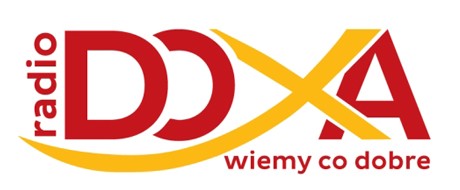 Gizela Hmielorz, lat 60Tadeusz Laskowski, lat 81, zam. na ul. PomnikowejFranciszek Frydryk, lat 68, zam. na ul. ChełmońskiegoWieczny odpoczynek racz zmarłym dać Panie.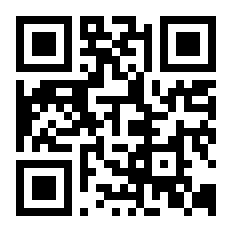 